MINDSZENTKÁLLA KÖZSÉG ÖNKORMÁNYZATA8282, Mindszentkálla, Petőfi utca 13.MEGHÍVÓMindszentkálla Község Önkormányzata Képviselő-testülete2022. február 22-én (kedd) 14:00 órától testületi ülést tart, amelyre tisztelettel meghívom.Az ülés helye: 8282 Mindszentkálla, Petőfi utca 13. - Önkormányzat hivatalos helyisége. Napirend előtt: Polgármester beszámolója a két ülés közötti időszak fontosabb eseményeiről és a képviselő-testület által hozott határozatokrólElőterjesztő: Csombó Zoltán, polgármesterNAPIREND1. Mindszentkálla Község Önkormányzata 2022. évi költségvetésének elfogadása Előterjesztő: Csombó Zoltán polgármester2. Tájékoztatás az intézményi térítési díj felülvizsgálatrólElőterjesztő: Csombó Zoltán, polgármester3. Beszámoló a Káli-medence Idősek Otthona 2021. évi feladatellátásáról, tevékenysé-géről, a Káli-medence Idősek Otthonában végzett szakmai munka eredményességének fenntartói értékeléseElőterjesztő: Csombó Zoltán polgármester4. A települési szilárd hulladékkal kapcsolatos hulladékkezelési helyi közszolgáltatásról és a közterületek tisztántartásáról szóló 10/2004. (VI.21.) számú önkormányzati rendelet módosításának elfogadásaElőterjesztő: Csombó Zoltán polgármester5. A közszolgálati tisztviselők 2022. évi illetményalapjáról szóló 9/2021. (XII. 7.) önkormányzati rendelet módosításárólElőterjesztő: Csombó Zoltán polgármester6. Mindszentkálla, 358. hrsz.-ú helyi közút forgalmi rendjének megváltoztatásaElőterjesztő: Csombó Zoltán polgármester7. Mindszentkálla, 701. hrsz.-ú önkormányzati ingatlan értékesítéseElőterjesztő: Csombó Zoltán polgármesterElőterjesztő: Csombó Zoltán polgármester8. A településkép védelméről szóló 18/2017. (XII. 27.) önkormányzati rendelet módosításaElőterjesztő: Csombó Zoltán polgármester9. Alapítványok, egyesületek 2020. évi támogatásának elszámolásaElőterjesztő: Csombó Zoltán polgármester10. Mindszentkálla Község Önkormányzata falugondnoki szolgálatának továbbképzési terveElőterjesztő: Csombó Zoltán polgármester11. Mindszentkálla Község Önkormányzatának 2022. évi közbeszerzési terveElőterjesztő: Csombó Zoltán polgármester12. 2022. évi rendezvényterv Előterjesztő: Csombó Zoltán polgármester13. Mindszentkálla Értéktár Bizottság 2021. évi beszámolójaElőterjesztő: Csombó Zoltán polgármester14. Mindszentkállai Helyi Választási Bizottság póttagjainak megválasztásaElőterjesztő: Csombó Zoltán polgármesterMindszentkálla, 2022. február 17.                          Csombó Zoltán	                                                                                                   polgármester									  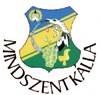 